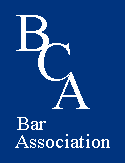 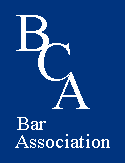 Name(s) of Registrant(s): __________________________________
[Please attach a separate list, if necessary.]
Name on the Credit Card: __________________________________
Type of Credit Card (VISA/Master Card): _____________________
Name of your Firm or Agency: ______________________________
Total Dollar Amount to be charged – breakdown:For Annual Program Registration Fee(s) . . . .	$ ________For Membership Dues . . . . . . .. . . . . . . . . . . . 	$ ________Credit Card Number: ______________________________________
Credit Card Expiration Date: ________________________________
CBC (three digit) Code – on reverse of the credit card: __________
USPS Zip Code for the location to which your card is billed: _____Mail completed form—with a separate registration form for each individual—to:BCABA, Inc.
c/o Annual Program Registration
P.O. Box 66612
Washington, D.C. 20035Or email to thomas.h.gourlay@hq02.usace.army.mil